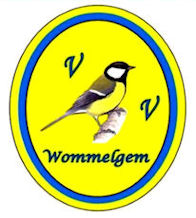 Wommelgem, 13 augustus 2019.Beste vogelvriend,Graag nodigen wij U uit om deel te nemen aan onze 39ste vogelshow op 28 en 29 september a.s.. We organiseren onze vogeltentoonstelling in,Gemeentelijke FeestzaalFort 2Fort 2 straat – Parking 12160 Wommelgem.In bijlage zenden we een routebeschrijving mee om zoeken te voorkomen. Gebruik ze. We durven rekenen op uw steun en deelname om een groot aantal mooie vogels van allerlei pluimage bij elkaar te brengen. Zij maken onderling in alle sportiviteit uit hoe de prijzen worden verdeeld. Wij doen al het mogelijke om het iedereen naar de zin te maken. U kunt op onze vogeltentoonstelling liefst 170 kampioentitels wegkapen. Bovendien ontvangen we ook graag STELLEN. Er zullen 7 sectiewinnaars (exoten, parkieten, inlandse, hybriden, postuurkanaries, kleurkanaries, duiven en hoenders) beloond worden met een zak aangepaste zaden mengeling. Dit klassement zal opgemaakt worden per 7 vogels. Onze organisatie is hierdoor ongetwijfeld aantrekkelijk voor U als mogelijke deelnemer.Andere troeven van onze T.T zijn o.m.:Alle vogels worden gekeurd door ervaren keurmeesters.Een jongerenklassement zal worden opgesteld.Iedere kampioen wordt ook apart beloond.Zaal situeert zich in historisch kader.Enthousiast ervaren medewerkers team, enz.U bent van harte welkom op onze, 39ste Internationale vogeltentoonstelling.Inschrijvingslijsten graag bezorgen voor 23 september 2019, aan het T.T. secretariaat:Verswijvel Guido, Nijverheidsstraat 32 - 2160 WommelgemGsm: +32(0)473-87 05 09E-mail: v.v.w.secretariaat@skynet.be(Ook voor extra inschrijvingslijsten en/of overige informatie kan U zich altijd wenden tot zie hierboven)We hopen nogmaals, U hartelijk te mogen verwelkomen op onze vogeltentoonstelling.Met sportief en vriendelijke groeten. In naam van het bestuur,Guido Verswijvel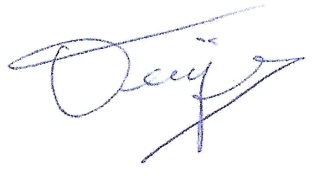 Secretaris V.V.WWegwijs naar: Gemeentelijke Feestzaal Fort 2, Fort 2 straat te 2160, Wommelgem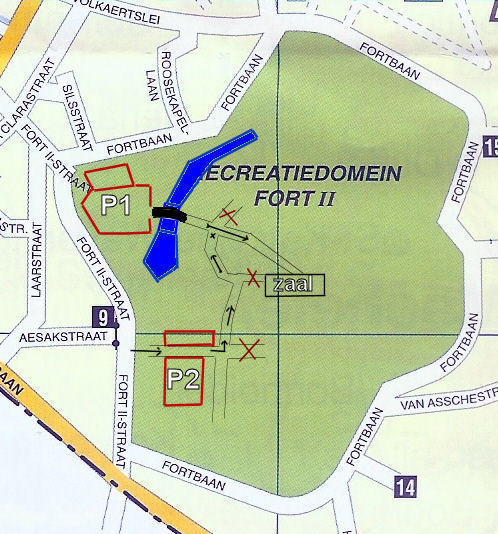 Vanaf parking 1, Route zonder wagen!Vanaf parking 2, Route MET de wagen !Tijdens het in- en uitkooien mag met de auto de zwarte pijlen route worden gebruikt. Na lossen en/of laden moeten de wagens op parking 1 of 2 worden geparkeerd.Met dank voor de medewerking.Het bestuurVerenigde Vogelvrienden WommelgemTENTOONSTELLINGSREGLEMENT  -  2019Iedere liefhebber mag aan de tentoonstelling deelnemen, ongeacht bij welke federatie hij is aangeslotenAlle ringen zijn toegelaten, zowel A.O.B.,K.B.O.F., speciaalclubs en/of buitenlandse verenigingen. Het eigendomsbewijs van de ringen moet kunnen worden voorgelegd.Alle standaardkooien zijn toegelaten, op voorwaarde dat ze erkend zijn door het land van herkomst van de liefhebber. Onverzorgde, vuile of door ongedierte besmette kooien kunnen door de inrichters geweigerd worden.Kooinummers dienen onderaan, in het midden van de kooi, te worden gekleefd; bij open kooien in het midden van de lange kant.Inschrijfgeld: Bij inschrijven van minder dan 10 vogels neemt men niet deel aan de prijzentafel.Vogels ingeschreven zonder reeksnummer worden automatisch naar klasse " C " verwezen.Bij de inkorving mag een afwezige vogel door een andere van dezelfde reeks worden vervangen.Bij de inkorving moeten de vogels voorzien zijn van eten en drinken voor 24 uur.ALLE vogels moeten in regel zijn met de bestaande wetgeving en reglementering, uitgevaardigd door de overheid ter zake.Alle ingeschreven vogels, ook afwezige, moeten bij de inkorving worden betaald.Het algemeen klassement wordt opgemaakt per 5 vogels. Bij gelijkheid van punten wordt er rekening gehouden met de 6de, 7de, 8ste…vogel, tot er een afscheiding is.De punten op de keurfiche blijven behouden. Bij betwisting hebben ze voorrang op alle andere aanduidingen (bv. Op de kooi of catalogus)Klachten aangaande het klassement moeten bij het bestuur worden voorgelegd voor aanvang van de prijsuitdeling.Niet voorziene gevallen zullen door het bestuur worden behandeld. Tegen deze beslissing is geen verhaal mogelijk.De inrichtende vereniging kan niet verantwoordelijk worden gesteld voor schade berokkend aan de vogels of aan de kooien, ook niet voor diefstal of brandschade.Door inschrijving en deelneming verklaart de tentoonsteller zich akkoord met het reglement.P.S.: Alle parkieten (ook grasparkieten) EIGEN - KWEEK, geringd met een voetring van het jaar 2018 of 2019, moeten worden ingeschreven in de voorziene reeksen A, D of E   De inschrijvingslijsten dienen ten laatste op 23 september 2019 binnen te zijn bij de tentoonstelling secretaris:Verswijvel Guido, Nijverheidsstraat 32, 2160 Wommelgem         Gsm: +32(0)473-87 05 09 - Tel: +32(0)3-353 96 52 - MAIL : v.v.w.secretariaat@skynet.be Alle gegevens op een rij:Lokaal: Gemeentelijk Feestzaal Fort 2, Fort 2 straat – Parking 1, te 2160 Wommelgem.Inkorven: 		Vrijdag 		27 september 2019 vanaf 15.00 uur. Voor 22 uur a.u.b.Keuring: 		Zaterdag 	28 september 2019Prijsuitreiking: 		Zaterdag 	28 september 2019 vanaf 20.00 uur.Uitkorven:        		Zondag   	29 september 2019 vanaf 17.00 uurT.T. open voor publiek:	Zaterdag 	28 september 2019 vanaf 19.00 uur			Zondag   	29 september 2019 vanaf 10.00 uur tot 16.30 uurV.V.W. Kampioenschappen – 2019		39ste V.V.W. – Vogeltentoonstelling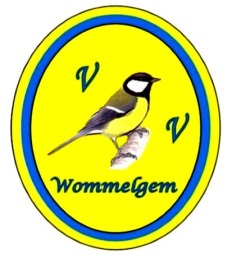 Inschrijvingsformulier T.T., 28 & 29 september 2019Naam en Voornaam:………………….……….………………..…………… ……………Tel:…………………………………Straat en nr.:……………...……………………….…………………… …….………..…………Gsm:……………………	…..Postnummer:…………..Gemeente:……………………………..…………………Mail:……………………………………..Stamnummer(s) Club:………………………………………………………………………………………………………………..………………Bestemd voor het bestuur 	INVULLEN IN DRUKLETTERS A.U.B.	      Nummer KampioenschapInschrijvingsprijs: Vast recht 1,50 €	+    Aantal vogels:………..….à 1,25 € = Te betalen:…………..………........ €Inkorving: Vrijdag, 27 september 2019, vanaf 15.00 uur. ZAAL: Gemeentelijke Feestzaal Fort 2, Fort 2 straat – Parking 1, te 2160 WommelgemDeelnemer Jongerenkampioenschap: Volgens reglement voor jongeren tot 30 jaar / klassement van 5 beste vogels.			(vul hier uw geboortedatum in: ………………..………………….)EUROPESE VOGELSABCDEPOSTUURKANARIESABCDEAlle barmsijzen117262729Scotch fancy8591929496Cini en sijzen217262729Yorkshire8691929496Goudvink318262729Overige Engelse rassen8791929496Groenvink418262729KLEURKANARIESABCDEAndere vinkachtige (geen appelvink)518262729Lipochroom wit97126129130133Kneuter-frater-gorzen-mussen619262729Lipochroom geel intensief98126129130133Appelvink-pestvogel-haakbek-kruisbek719262729Lipochroom rood intensief99126129130133Europese vogels niet-bijlage 1820262729Lipochroom alle ivoren intensief100126129130133Grote Europese vanaf spreeuw921262729Lipochroom schimmel (rood/geel ook ivoor)101126129130133Kleurmutaties barmsijzen1022262830Lipochroom mozaïek102126129130133Kleurmutaties cini en sijzen1122262830Lipochroom rode ogen103126129130133Kleurmutaties goudvinken1223262830Klas. pigment zwart, geen schim. en ivoor104127129131134Kleurmutaties groenvinken1323262830Klas. pigment bruin, geen schim. en ivoor105127129131134Kleurmutaties andere vinkachtige1423262830Klas. pigment agaat, geen schim. en ivoor106127129131134Kleurmut. overige kleine Europese1524262830Klas. pigment isabel, geen schim. en ivoor107127129131134Kleurmutaties grote Europese1625262830Klas. pigment schim. (rood/geel ook ivoor)108127129131134EXOTENABCDEKlassiek pigment alle ivoren intensief109127129131134Zebravink klassiek MAN3145515253Klassiek pigment mozaïek110127129131134Zebravink nieuwe kleuren MAN3245515253Pastel, geen schimmel en ivoor111128129132135Zebravink klassiek POP3345515253Grijsvleugel, geen schimmel en ivoor112128129132135Zebravink nieuwe kleuren POP3445515253Opaal, geen schimmel en ivoor113128129132135Japanse meeuwen3546515253Phaeo, geen schimmel en ivoor114128129132135Padda wildkleur3646515253Satinet, geen schimmel en ivoor115128129132135Padda mutaties3746515253Topaas, geen schimmel en ivoor116128129132135Goulds amadine wildkleur3847515253Eumo, geen schimmel en ivoor117128129132135Goulds amadine mutaties3947515253Onyx, geen schimmel en ivoor118128129132135Lonchura's4047515253Kobalt, geen schimmel en ivoor119128129132135Overige Australische prachtvinken4147515253Jaspis, geen schimmel en ivoor120128129132135Afrikaanse prachtvinken4248515253Mogno, geen schimmel en ivoor121128129132135Alle overige zaadetende exoten4349515253Nieuwe kleuren schim. (rood/geel ook ivoor)122128129132135NIET zaadetende exoten4450515253Nieuwe kleuren alle ivoren intensief123128129132135HYBRIDENABCDENieuwe kleuren mozaïek124128129132135Kanarie met Europese en omgekeerd5459636465Alle anderen125128129132135Kanarie met exoot en omgekeerd5559636465PARKIETENABCDEExoot met exoot5660636465Std. Grasparkieten ino's (lutino-albino-créme)136154159160161Europese met Europese5761636465Std. Grasparkieten zwarte melanine137154159160161Europese met exoot5862636465Std. Grasparkieten bruine melanine138154159160161POSTUURKANARIESABCDEStd. Grasparkieten spangel, lacewing, bont139154159160161Belgische bult6688929395Kleur Graspark. ino's (lutino-albino-créme)140155159160161Duitse kuif6788929395Kleur Graspark. zwarte melanine141155159160161Japan Hoso6888929395Kleur Graspark. bruine melanine142155159160161Raza Espagnola6988929395Kleur Graspark. spangel, lacewing, bont143155159160161Overige continentale rassen7088929395Roseicol+Personata+Ficherie (gr+dgr+ddgr)144156159160161Fiorino7189929395Overige Agaporniden (gr+dg+ddgr)145156159160161Gibber Italicus7289929395Roseicollis alle andere mutaties146156159160161Noordse frisé7389929395Personata alle andere mutaties147156159160161Zuiderse frisé7489929395Fischerie alle andere mutaties148156159160161Parijse frisé7589929395Overige Agaporniden alle andere mutaties149156159160161Overige gefriseerde rassen7689929395Kleine parkieten wildkleur (Geen agap.)150157159160161Gloster gladkop7790929496Kleine parkieten mutaties (Geen agap.)151157159160161Gloster gekuifd7890929496Grote parkieten vanaf roodstuit wildkleur152158159160161Border7991929496Grote parkieten vanaf roodstuit mutaties153158159160161Crestbred/crested8091929496DUIVEN & HOENDERSABCDEFive fancy8191929496Alle exotische duiven162166168169170Lancashire8291929496Alle andere duiven163166168169170Lizard83Geen929496Kwartels: Chin.-Jap.-Eur.164167168169170Norwich8491929496Boomkwartels & Patrijzen165167168169170KooiNR.Juiste benaming en kleur van de vogelsABCDE123456789101112131415161718192021222324252627282930